hoofdstuk 4 mengen en scheidenparagraaf 1 De fasen van een stofvaste stoffen hebben:Vaste vormKun je niet samenpersen, volume ligt vastTrekken elkaar stevig aan, kunnen alleen trillenVloeistoffen hebben:Geen vaste vormKun je niet samenpersen, volume ligt vastVerwisselen van plek maar blijven aan elkaar vast Gassen hebben:Geen vaste vormKleinere dichtheid dan vaste en vloeibare stoffenKunt het volume veranderen, Aantrekkingskracht is te klein, bewegen alle kanten opFaseovergangen: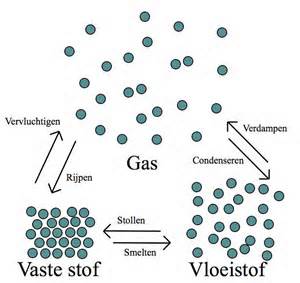 Vast = (S)						Vloeistof = (L)Sublimeren =					Gas = (G)						Opgelost in water= (Aq)Paragraaf 2 onderverdeling van stoffenStofeigenschappen:Fase bij kamertempratuurKleurGeurOplosbaarheid in waterKookpuntSmeltpuntElektrische geleidbaarheidGevaarsymbolen staan in de BiNaSOp een chemiekaart staat uitgebreide uitleg over de stof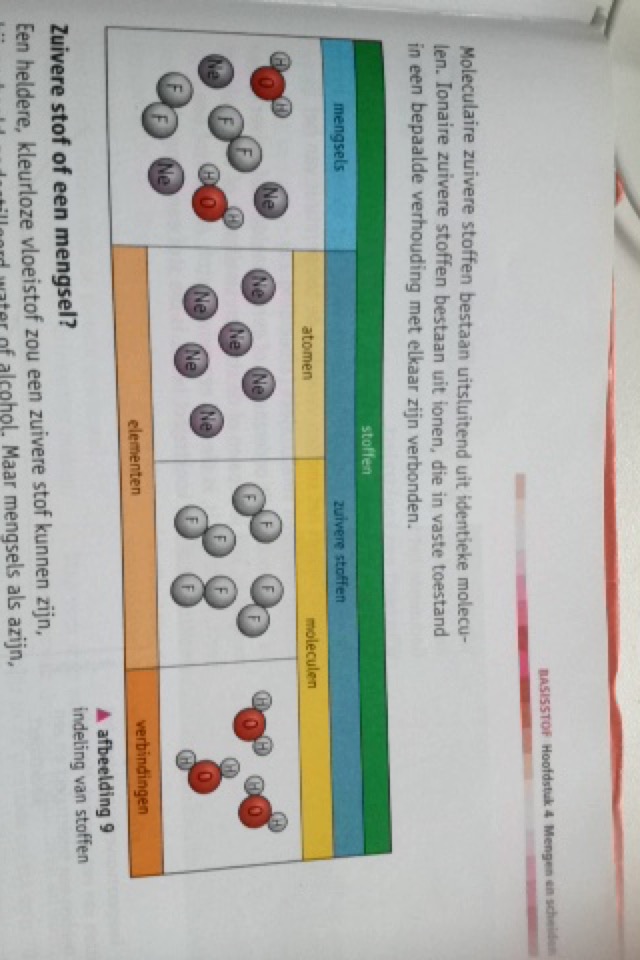 Een zuivere stof heeft een kookpunt en een smeltpunt en een mengsel heeft een kooktraject en een smelttrajectParagraaf 3 mengselsLeer het papier begrippenlijst scheidingsmethodes GT2 wat in het bakje donderdag ligt. Ik zou hier kort wat neerzetten over de scheidingmethodes.Oplosmiddel: is een stof die is opgelost in een andere stof. Gas in vloeistof,  vloeistof in vloeistof of vaste stof in vloeistof. Is altijd helder en heeft soms een kleur VB. suiker in water. Suspensie: is een vaste stof in vloeistof. de vloeistof blijft zweven op de vaste stof. Is troebel en heeft soms een kleur. VB. verfEmulsie: is een vloeistof in vloeistof. Er ontstaan 2 lagen. Is troebel. Om de 2 lagen te voorkomen is er een emulgator. (eigeel en zeep)Paragraaf 4 scheiden van mengselsScheiden van mengsel = verschil in stofeigenschapFiltreren kun je gebruiken bij suspensie. Vloeistof gaat door filtreerpapier en vaste stof blijft achter. Verschil en deeltjesgrootte.Indampen kun je gebruiken bij oplossing met een vaste stof, verhitten tot het verdampt . de vaste stof blijft dan over. (verschil kookpunt)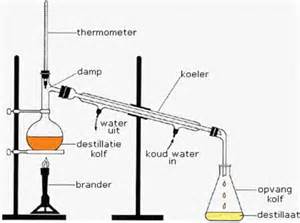 Destilleren is hetzelfde als indampen alleen blijft de verdampte stof in een andere bak.    (verschil kookpunt) de stof met de laagste kookpunt word destillaat. Hoogste kookpunt word residu.Extraheren: kun je gebruiken bij vaste stoffen (verschil in oplosbaarheid) Extractiemiddel= vloeistof waarin de ene stof wel en de andere niet oplost VB. thee. Kleur en smaak stoffen gaan  uit het zakje en theebladen blijven achter. (water is extractiemiddel) Extraheren gaat altijd samen met een andere scheidingsmanierAbsorberen: als een stof zich aan het oppervlakte hecht. Word vaak gebruikt bij giftige stoffen. Absorptiemiddel is vaan Actieve kool. Zo hecht de giftige stof zich aan de actieve kool.Paragraaf 5 samenstelling van mengsels  Concentratie is vaak per 100 mL of 100 gKruislings vermenigvuldigen 